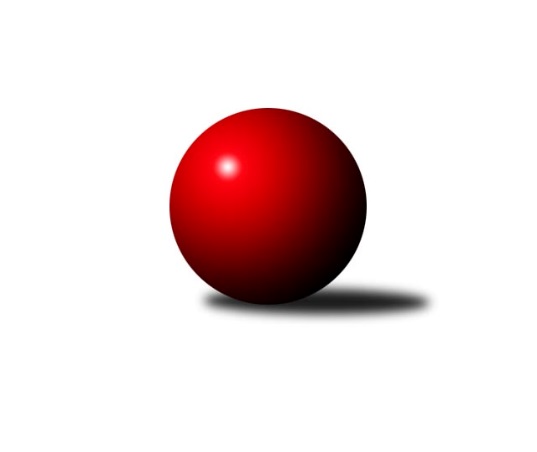 Č.15Ročník 2021/2022	14.1.2022Nejlepšího výkonu v tomto kole: 2695 dosáhlo družstvo: KK Orel TelniceJihomoravský KP1 sever 2021/2022Výsledky 15. kolaSouhrnný přehled výsledků:SKK Veverky Brno	- TJ Sokol Brno IV	2:6	2534:2606	5.0:7.0	12.1.KK Mor.Slávia Brno C	- KK Mor.Slávia Brno B	1:7	2517:2689	3.0:9.0	12.1.SK Brno Žabovřesky 	- KK Slovan Rosice C	6:2	2563:2537	7.5:4.5	13.1.KK Orel Telnice	- KK Velen Boskovice 	8:0	2695:2438	9.0:3.0	14.1.TJ Sokol Husovice D	- SOS Židenice	6:2	2638:2504	7.0:5.0	14.1.KK Orel Ivančice	- KS Devítka Brno	6:2	2568:2096	8.0:4.0	14.1.Tabulka družstev:	1.	KK Orel Telnice	14	12	0	2	84.5 : 27.5 	113.5 : 54.5 	 2596	24	2.	TJ Sokol Brno IV	14	12	0	2	78.0 : 34.0 	104.5 : 63.5 	 2519	24	3.	SK Brno Žabovřesky	14	9	1	4	69.5 : 42.5 	98.5 : 69.5 	 2535	19*	4.	TJ Sokol Husovice D	14	8	0	6	61.0 : 51.0 	84.5 : 83.5 	 2474	16	5.	SOS Židenice	14	7	1	6	56.5 : 55.5 	86.0 : 82.0 	 2487	15	6.	KK Mor.Slávia Brno D	13	7	0	6	49.0 : 55.0 	71.0 : 85.0 	 2441	14	7.	KK Mor.Slávia Brno B	14	6	2	6	60.0 : 52.0 	87.5 : 80.5 	 2549	14	8.	KK Orel Ivančice	14	6	1	7	51.0 : 61.0 	78.0 : 90.0 	 2430	13	9.	KK Velen Boskovice	14	5	2	7	55.5 : 56.5 	91.5 : 76.5 	 2440	12	10.	SKK Veverky Brno	14	5	0	9	46.5 : 65.5 	72.0 : 96.0 	 2392	10	11.	KK Mor.Slávia Brno C	14	4	0	10	34.0 : 78.0 	62.5 : 105.5 	 2414	8	12.	KS Devítka Brno	14	3	1	10	40.0 : 72.0 	69.0 : 99.0 	 2325	7	13.	KK Slovan Rosice C	13	2	0	11	34.5 : 69.5 	61.5 : 94.5 	 2459	4  * Družstvu SK Brno Žabovřesky budou v konečné tabulce odečteny 2 body
Podrobné výsledky kola:	 SKK Veverky Brno	2534	2:6	2606	TJ Sokol Brno IV	Jana Pavlů	 	 210 	 211 		421 	 1:1 	 426 	 	200 	 226		Lukáš Chadim	Vladimír Veselý	 	 218 	 233 		451 	 2:0 	 436 	 	209 	 227		Radoslav Rozsíval	Miroslav Plachý	 	 207 	 198 		405 	 1:1 	 387 	 	179 	 208		Petr Berka	Tomáš Rak	 	 207 	 211 		418 	 0:2 	 445 	 	229 	 216		Miroslav Vítek	Martin Zubatý	 	 189 	 197 		386 	 0:2 	 442 	 	224 	 218		Rudolf Zouhar	Petr Večeřa	 	 236 	 217 		453 	 1:1 	 470 	 	233 	 237		Marek Rozsívalrozhodčí:  Vedoucí družstevNejlepší výkon utkání: 470 - Marek Rozsíval	 KK Mor.Slávia Brno C	2517	1:7	2689	KK Mor.Slávia Brno B	Zdeněk Ondráček	 	 228 	 184 		412 	 0:2 	 482 	 	237 	 245		Ondřej Němec	Petr Žažo	 	 204 	 218 		422 	 1:1 	 430 	 	223 	 207		Jan Bernatík	Jiří Hanuš	 	 206 	 234 		440 	 1:1 	 472 	 	243 	 229		Veronika Semmler	Filip Žažo	 	 214 	 205 		419 	 0:2 	 467 	 	249 	 218		Petr Lang	Zdeněk Žižlavský	 	 181 	 215 		396 	 0:2 	 431 	 	205 	 226		Dalibor Lang	Miroslav Oujezdský	 	 206 	 222 		428 	 1:1 	 407 	 	207 	 200		Ivo Hostinskýrozhodčí:  Vedoucí družstevNejlepší výkon utkání: 482 - Ondřej Němec	 SK Brno Žabovřesky 	2563	6:2	2537	KK Slovan Rosice C	Eduard Ostřížek	 	 202 	 209 		411 	 0:2 	 445 	 	214 	 231		Alfréd Peřina	Richard Coufal	 	 227 	 236 		463 	 2:0 	 391 	 	187 	 204		Alena Bružová	Oldřich Šikula	 	 217 	 219 		436 	 1.5:0.5 	 432 	 	213 	 219		Kamil Ondroušek	Vladimír Vondráček	 	 192 	 186 		378 	 0:2 	 450 	 	217 	 233		Pavel Mecerod	Milan Hepnárek	 	 214 	 212 		426 	 2:0 	 412 	 	206 	 206		Magda Winterová	Petr Kouřil	 	 229 	 220 		449 	 2:0 	 407 	 	200 	 207		Petr Vaňurarozhodčí: Kouřil ZdeněkNejlepší výkon utkání: 463 - Richard Coufal	 KK Orel Telnice	2695	8:0	2438	KK Velen Boskovice 	Josef Král	 	 243 	 202 		445 	 1:1 	 414 	 	197 	 217		Antonín Pitner	Mirek Mikáč	 	 211 	 234 		445 	 2:0 	 384 	 	194 	 190		František Ševčík	Jiří Dvořák	 	 217 	 230 		447 	 2:0 	 363 	 	189 	 174		Jaromír Zukal	Jiří Šimeček	 	 238 	 213 		451 	 1:1 	 410 	 	192 	 218		Jana Fialová	Milan Mikáč	 	 226 	 217 		443 	 1:1 	 421 	 	227 	 194		Petr Papoušek	František Hrazdíra	 	 228 	 236 		464 	 2:0 	 446 	 	220 	 226		Petr Michálekrozhodčí: Jiří DvořákNejlepší výkon utkání: 464 - František Hrazdíra	 TJ Sokol Husovice D	2638	6:2	2504	SOS Židenice	Jiří Rauschgold	 	 206 	 216 		422 	 0:2 	 440 	 	213 	 227		Soňa Lahodová	Lukáš Lehocký	 	 208 	 215 		423 	 2:0 	 413 	 	204 	 209		Ivana Majerová	Jan Veselovský	 	 220 	 202 		422 	 0:2 	 449 	 	236 	 213		Jiří Krev	Petr Chovanec	 	 217 	 199 		416 	 2:0 	 357 	 	185 	 172		Renata Binková	Marek Škrabal	 	 239 	 259 		498 	 2:0 	 406 	 	214 	 192		Petr Woller	Igor Sedlák	 	 237 	 220 		457 	 1:1 	 439 	 	214 	 225		Ladislav Majerrozhodčí:  Vedoucí družstevNejlepší výkon utkání: 498 - Marek Škrabal	 KK Orel Ivančice	2568	6:2	2096	KS Devítka Brno	Petr Kremláček	 	 207 	 193 		400 	 1:1 	 436 	 	198 	 238		Cyril Vaško	Jan Svoboda	 	 224 	 214 		438 	 1:1 	 415 	 	197 	 218		Petr Juránek	Martin Bublák	 	 220 	 268 		488 	 2:0 	 396 	 	209 	 187		Stanislav Barva	Vojtěch Šmarda	 	 190 	 228 		418 	 1:1 	 413 	 	217 	 196		Jaroslav Sedlář	Ondřej Peterka	 	 196 	 194 		390 	 2:0 	 0 	 	0 	 0		nikdo nenastoupil	Jaromír Klika	 	 217 	 217 		434 	 1:1 	 436 	 	235 	 201		Oldřich Kopalrozhodčí: František ZemekNejlepší výkon utkání: 488 - Martin BublákPořadí jednotlivců:	jméno hráče	družstvo	celkem	plné	dorážka	chyby	poměr kuž.	Maximum	1.	Ondřej Němec 	KK Mor.Slávia Brno B	462.57	310.3	152.3	3.5	4/5	(500)	2.	Marek Rozsíval 	TJ Sokol Brno IV	457.63	305.3	152.3	2.1	7/7	(484)	3.	Martin Maša 	KK Orel Ivančice	446.17	300.8	145.3	4.7	4/5	(501)	4.	Pavel Dvořák 	KK Orel Telnice	443.58	296.8	146.8	4.0	6/7	(475)	5.	Oldřich Kopal 	KS Devítka Brno	441.42	302.6	138.8	5.0	6/6	(479)	6.	Petr Večeřa 	SKK Veverky Brno	439.77	286.9	152.9	2.7	6/6	(472)	7.	Soňa Lahodová 	SOS Židenice	439.50	295.6	143.9	5.0	5/6	(461)	8.	Jiří Dvořák 	KK Orel Telnice	438.33	297.5	140.8	2.8	6/7	(480)	9.	Jiří Krev 	SOS Židenice	438.06	307.2	130.9	5.9	5/6	(466)	10.	Miroslav Vítek 	TJ Sokol Brno IV	437.20	296.6	140.6	5.5	7/7	(481)	11.	Magda Winterová 	KK Slovan Rosice C	436.75	302.5	134.3	6.3	6/7	(478)	12.	Richard Coufal 	SK Brno Žabovřesky 	436.33	300.5	135.8	4.7	7/7	(477)	13.	Oldřich Šikula 	SK Brno Žabovřesky 	436.33	304.0	132.4	6.1	7/7	(481)	14.	Milan Mikáč 	KK Orel Telnice	433.16	290.2	143.0	5.2	7/7	(482)	15.	Tomáš Rak 	SKK Veverky Brno	432.73	296.5	136.2	4.6	4/6	(447)	16.	Jiří Šimeček 	KK Orel Telnice	432.14	294.8	137.3	4.1	7/7	(460)	17.	Josef Král 	KK Orel Telnice	431.47	298.6	132.9	3.8	6/7	(455)	18.	Jan Svoboda 	KK Orel Ivančice	430.42	298.4	132.0	4.3	4/5	(485)	19.	František Kramář 	KK Mor.Slávia Brno D	428.98	289.4	139.6	5.3	5/6	(473)	20.	Martin Zubatý 	SKK Veverky Brno	428.67	302.3	126.4	6.2	5/6	(455)	21.	Ivo Hostinský 	KK Mor.Slávia Brno B	427.54	295.3	132.3	5.2	5/5	(473)	22.	Roman Janderka 	KK Mor.Slávia Brno D	427.36	296.5	130.8	4.4	4/6	(435)	23.	Mirek Mikáč 	KK Orel Telnice	426.80	291.1	135.7	5.9	5/7	(482)	24.	Dalibor Lang 	KK Mor.Slávia Brno B	426.63	292.0	134.6	7.1	5/5	(473)	25.	Lukáš Chadim 	TJ Sokol Brno IV	426.38	296.2	130.2	6.5	7/7	(454)	26.	František Ševčík 	KK Velen Boskovice 	426.06	295.3	130.8	7.1	8/8	(471)	27.	Radim Kozumplík 	TJ Sokol Husovice D	425.46	287.7	137.7	6.1	5/6	(481)	28.	Antonín Pitner 	KK Velen Boskovice 	425.46	291.8	133.6	6.4	7/8	(467)	29.	Pavel Mecerod 	KK Slovan Rosice C	424.95	301.4	123.6	6.5	5/7	(451)	30.	Ladislav Majer 	SOS Židenice	423.55	285.1	138.5	4.5	5/6	(477)	31.	Igor Sedlák 	TJ Sokol Husovice D	423.19	296.6	126.5	5.9	6/6	(462)	32.	Veronika Semmler 	KK Mor.Slávia Brno B	423.08	291.4	131.7	6.1	5/5	(479)	33.	Petr Žažo 	KK Mor.Slávia Brno C	422.71	295.0	127.7	6.1	6/6	(475)	34.	Kamil Ondroušek 	KK Slovan Rosice C	421.24	287.2	134.0	7.1	7/7	(454)	35.	Petr Papoušek 	KK Velen Boskovice 	420.74	285.4	135.3	7.2	7/8	(463)	36.	Petr Woller 	SOS Židenice	419.60	285.4	134.2	4.0	6/6	(448)	37.	Jiří Černohlávek 	KS Devítka Brno	419.50	286.7	132.8	5.2	4/6	(470)	38.	Jiří Rauschgold 	TJ Sokol Husovice D	418.93	298.3	120.6	7.3	5/6	(501)	39.	Milan Hepnárek 	SK Brno Žabovřesky 	418.23	286.7	131.6	6.8	7/7	(464)	40.	Alfréd Peřina 	KK Slovan Rosice C	418.13	284.9	133.2	5.8	6/7	(451)	41.	Petr Lang 	KK Mor.Slávia Brno B	415.64	298.0	117.7	9.5	5/5	(467)	42.	Jana Fialová 	KK Velen Boskovice 	415.29	292.8	122.5	8.1	7/8	(436)	43.	Vladimír Vondráček 	SK Brno Žabovřesky 	414.78	288.3	126.5	6.8	6/7	(437)	44.	Vladimír Veselý 	SKK Veverky Brno	414.17	292.6	121.6	7.0	4/6	(451)	45.	Eduard Ostřížek 	SK Brno Žabovřesky 	414.14	284.7	129.4	7.4	7/7	(451)	46.	Petr Kouřil 	SK Brno Žabovřesky 	413.71	290.1	123.6	5.5	7/7	(449)	47.	Petr Trusina 	TJ Sokol Husovice D	413.29	294.6	118.7	6.5	6/6	(482)	48.	Jan Bernatík 	KK Mor.Slávia Brno B	412.30	292.7	119.6	8.9	5/5	(454)	49.	Štěpán Maša 	KK Orel Ivančice	412.00	284.3	127.8	9.5	4/5	(459)	50.	Vojtěch Šmarda 	KK Orel Ivančice	411.60	289.2	122.4	7.7	4/5	(448)	51.	Tereza Nová 	KK Mor.Slávia Brno D	411.08	290.1	121.0	7.1	6/6	(473)	52.	Petr Vaňura 	KK Slovan Rosice C	410.27	285.7	124.6	8.1	5/7	(439)	53.	Pavel Suchan 	SOS Židenice	410.12	290.0	120.2	7.1	5/6	(459)	54.	Filip Žažo 	KK Mor.Slávia Brno C	410.11	289.6	120.5	7.7	6/6	(447)	55.	Miroslav Oujezdský 	KK Mor.Slávia Brno C	408.60	293.8	114.8	12.0	6/6	(463)	56.	Jaroslav Sláma 	KS Devítka Brno	407.92	288.8	119.1	10.3	4/6	(443)	57.	Zdeněk Žižlavský 	KK Mor.Slávia Brno C	406.86	281.0	125.9	8.6	6/6	(450)	58.	Jaroslav Sedlář 	KS Devítka Brno	406.13	285.8	120.4	7.6	6/6	(467)	59.	Petr Juránek 	KS Devítka Brno	405.42	283.5	121.9	8.0	4/6	(424)	60.	Radoslav Rozsíval 	TJ Sokol Brno IV	404.86	289.2	115.7	7.0	7/7	(438)	61.	Petr Chovanec 	TJ Sokol Husovice D	403.60	282.7	120.9	7.1	5/6	(435)	62.	Jaromír Klika 	KK Orel Ivančice	402.60	285.4	117.2	9.7	5/5	(452)	63.	Radka Šindelářová 	KK Mor.Slávia Brno D	402.10	279.1	123.0	7.5	6/6	(428)	64.	Petr Kremláček 	KK Orel Ivančice	397.73	280.1	117.7	9.1	5/5	(430)	65.	Adam Eliáš 	KK Orel Ivančice	393.00	276.8	116.3	8.8	4/5	(414)	66.	Alena Bružová 	KK Slovan Rosice C	392.71	281.8	110.9	10.6	7/7	(453)	67.	Věra Matevová 	SOS Židenice	386.58	278.1	108.5	11.4	6/6	(436)	68.	Ondřej Peterka 	KK Orel Ivančice	386.55	273.7	112.8	10.2	4/5	(424)	69.	Zdeněk Ondráček 	KK Mor.Slávia Brno C	385.25	282.6	102.7	13.3	6/6	(438)	70.	Stanislav Barva 	KS Devítka Brno	384.23	270.0	114.2	8.7	5/6	(439)	71.	Jana Pavlů 	SKK Veverky Brno	383.79	280.6	103.2	12.3	4/6	(457)	72.	Josef Polák 	KK Mor.Slávia Brno C	380.56	276.5	104.1	13.5	6/6	(422)	73.	Lubomír Böhm 	SKK Veverky Brno	379.50	271.4	108.1	9.8	4/6	(403)	74.	Radka Rosendorfová 	TJ Sokol Brno IV	376.58	263.6	113.0	10.3	6/7	(409)	75.	Martin Doležal 	SKK Veverky Brno	369.75	266.0	103.8	13.3	4/6	(402)	76.	Štěpán Kalas 	KK Mor.Slávia Brno D	369.60	265.2	104.4	14.6	5/6	(402)	77.	Lucie Kulendíková 	KS Devítka Brno	364.11	262.5	101.6	14.1	4/6	(409)	78.	Radek Hnilička 	SKK Veverky Brno	354.88	257.0	97.9	13.9	4/6	(419)		Marek Škrabal 	TJ Sokol Husovice D	498.00	337.0	161.0	3.0	1/6	(498)		Martin Bublák 	KK Orel Ivančice	488.00	316.0	172.0	1.0	1/5	(488)		Jiří Bělohlávek 	KK Mor.Slávia Brno D	458.00	308.0	150.0	2.0	1/6	(458)		Petr Vyhnalík 	KK Slovan Rosice C	442.00	292.0	150.0	7.0	2/7	(449)		Cyril Vaško 	KS Devítka Brno	440.50	287.0	153.5	7.8	2/6	(447)		František Hrazdíra 	KK Orel Telnice	439.57	299.3	140.3	3.4	4/7	(505)		Tomáš Peřina 	TJ Sokol Husovice D	427.50	299.5	128.0	4.3	2/6	(448)		Jaromíra Čáslavská 	SKK Veverky Brno	427.40	298.4	129.0	5.4	1/6	(441)		Zdenek Pokorný 	KK Orel Telnice	422.42	287.9	134.5	4.7	4/7	(460)		Zdeněk Holoubek 	TJ Sokol Brno IV	422.40	286.4	136.0	6.9	3/7	(442)		Michaela Šimková 	KK Mor.Slávia Brno D	420.67	284.9	135.8	5.5	3/6	(439)		Jiří Hanuš 	KK Mor.Slávia Brno C	420.50	297.0	123.5	8.0	2/6	(440)		Petr Michálek 	KK Velen Boskovice 	418.35	291.2	127.2	6.5	5/8	(446)		Marika Celbrová 	KK Mor.Slávia Brno C	418.00	289.5	128.5	6.8	2/6	(437)		Ivana Majerová 	SOS Židenice	416.17	298.0	118.2	11.2	3/6	(454)		Petra Rejchrtová 	KK Mor.Slávia Brno D	415.83	283.5	132.3	8.3	3/6	(439)		Karel Gabrhel 	TJ Sokol Husovice D	414.00	297.0	117.0	12.5	2/6	(452)		Markéta Hrdličková 	KK Slovan Rosice C	413.00	290.0	123.0	8.0	1/7	(413)		Zdeněk Mrkvica 	KK Orel Ivančice	412.00	288.0	124.0	4.5	2/5	(413)		Zdeněk Kouřil 	SK Brno Žabovřesky 	411.00	289.0	122.0	10.5	2/7	(431)		Robert Pacal 	TJ Sokol Husovice D	411.00	296.5	114.5	9.5	2/6	(422)		Rudolf Zouhar 	TJ Sokol Brno IV	409.67	285.2	124.5	7.5	3/7	(442)		Jan Veselovský 	TJ Sokol Husovice D	408.92	287.2	121.8	9.0	3/6	(465)		Lukáš Lehocký 	TJ Sokol Husovice D	408.33	282.3	126.0	8.2	3/6	(423)		Milan Čech 	KK Slovan Rosice C	408.13	284.4	123.7	5.9	4/7	(432)		Josef Tesař 	KK Slovan Rosice C	407.00	277.0	130.0	11.0	1/7	(407)		Miroslav Plachý 	SKK Veverky Brno	405.00	283.0	122.0	6.0	1/6	(405)		Martin Večerka 	KK Mor.Slávia Brno D	403.50	277.8	125.8	8.5	2/6	(418)		Radim Švihálek 	KK Slovan Rosice C	402.00	280.0	122.0	10.0	1/7	(402)		Petr Berka 	TJ Sokol Brno IV	402.00	285.0	117.0	9.8	3/7	(448)		Jiří Kisling 	KK Mor.Slávia Brno D	401.71	285.5	116.2	8.6	2/6	(445)		Jaroslav Komárek 	TJ Sokol Brno IV	396.00	272.0	124.0	4.0	1/7	(396)		Adam Šoltés 	KK Slovan Rosice C	394.00	271.0	123.0	9.0	1/7	(394)		Ivo Mareček 	KK Velen Boskovice 	393.25	277.0	116.3	11.4	4/8	(430)		Petr Ševčík 	KK Velen Boskovice 	393.13	276.5	116.6	7.7	4/8	(449)		František Uher 	SKK Veverky Brno	393.00	280.7	112.3	12.0	3/6	(418)		Vladimír Malý 	KK Slovan Rosice C	390.50	278.0	112.5	12.3	3/7	(407)		Libuše Janková 	TJ Sokol Brno IV	386.00	273.0	113.0	9.0	1/7	(386)		Jan Pípal 	KK Orel Ivančice	386.00	275.5	110.5	11.8	2/5	(418)		Radek Stříž 	KK Velen Boskovice 	385.50	270.3	115.3	10.3	1/8	(413)		Lenka Indrová 	KK Mor.Slávia Brno C	382.67	274.3	108.3	9.3	1/6	(420)		Milan Kučera 	KK Mor.Slávia Brno B	380.50	265.5	115.0	9.0	2/5	(391)		Jan Tichák 	KK Slovan Rosice C	374.67	276.8	97.8	12.7	3/7	(426)		Renata Binková 	SOS Židenice	372.67	273.7	99.0	16.3	2/6	(436)		Jiří Martínek 	KS Devítka Brno	366.50	257.0	109.5	13.0	2/6	(430)		Ondřej Šipl 	KK Orel Ivančice	365.33	269.0	96.3	15.3	3/5	(377)		Jaromír Zukal 	KK Velen Boskovice 	364.00	264.3	99.7	16.0	3/8	(396)		Josef Němeček 	KK Mor.Slávia Brno C	356.00	267.0	89.0	15.0	1/6	(356)		Milan Sklenák 	KK Mor.Slávia Brno D	351.00	241.0	110.0	11.0	1/6	(351)		Alois Látal 	KK Velen Boskovice 	347.50	265.5	82.0	16.0	2/8	(381)		David Raška 	SKK Veverky Brno	340.00	262.0	78.0	20.0	1/6	(340)		Martin Staněk 	KS Devítka Brno	329.00	267.0	62.0	23.0	1/6	(329)		Karel Krajina 	SKK Veverky Brno	294.00	224.0	70.0	26.0	1/6	(294)		Vítězslav Kopal 	KS Devítka Brno	273.00	212.0	61.0	27.0	1/6	(273)Sportovně technické informace:Starty náhradníků:registrační číslo	jméno a příjmení 	datum startu 	družstvo	číslo startu26081	Lukáš Lehocký	14.01.2022	TJ Sokol Husovice D	1x9239	Rudolf Zouhar	12.01.2022	TJ Sokol Brno IV	1x20233	Petr Juránek	14.01.2022	KS Devítka Brno	1x
Hráči dopsaní na soupisku:registrační číslo	jméno a příjmení 	datum startu 	družstvo	12095	Martin Bublák	14.01.2022	KK Orel Ivančice	Program dalšího kola:16. kolo18.1.2022	út	17:00	SOS Židenice - KK Orel Ivančice	19.1.2022	st	18:00	KK Mor.Slávia Brno B - TJ Sokol Husovice D	19.1.2022	st	19:00	KS Devítka Brno - KK Mor.Slávia Brno D				SK Brno Žabovřesky  - -- volný los --	21.1.2022	pá	17:00	KK Velen Boskovice  - KK Mor.Slávia Brno C	21.1.2022	pá	17:00	TJ Sokol Brno IV - KK Orel Telnice	Nejlepší šestka kola - absolutněNejlepší šestka kola - absolutněNejlepší šestka kola - absolutněNejlepší šestka kola - absolutněNejlepší šestka kola - dle průměru kuželenNejlepší šestka kola - dle průměru kuželenNejlepší šestka kola - dle průměru kuželenNejlepší šestka kola - dle průměru kuželenNejlepší šestka kola - dle průměru kuželenPočetJménoNázev týmuVýkonPočetJménoNázev týmuPrůměr (%)Výkon1xMarek ŠkrabalHusovice D4981xMartin BublákIvančice116.674881xMartin BublákIvančice4881xMarek ŠkrabalHusovice D116.334985xOndřej NěmecMS Brno B4826xOndřej NěmecMS Brno B112.914823xVeronika SemmlerMS Brno B4729xMarek RozsívalBrno IV111.254706xMarek RozsívalBrno IV4704xRichard CoufalŽabovřesky110.954632xPetr LangMS Brno B4672xVeronika SemmlerMS Brno B110.57472